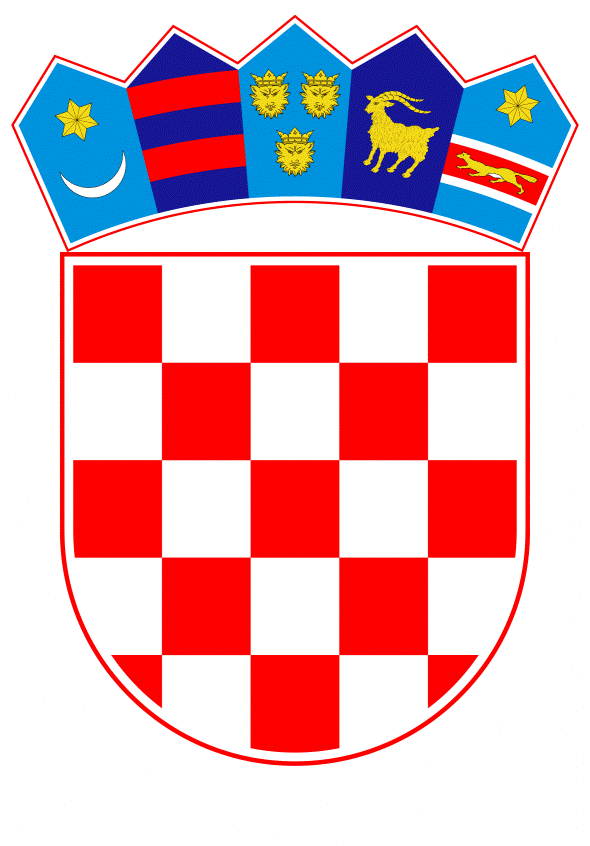 VLADA REPUBLIKE HRVATSKEZagreb, 28. ožujka 2019.______________________________________________________________________________________________________________________________________________________________________________________________________________________________Banski dvori | Trg Sv. Marka 2  | 10000 Zagreb | tel. 01 4569 222 | vlada.gov.hrVLADA REPUBLIKE HRVATSKEPRIJEDLOG ZAKONA O SUSTAVU DRŽAVNE UPRAVEZagreb, ožujak 2019.PRIJEDLOG ZAKONA O SUSTAVU DRŽAVNE UPRAVEI. 	USTAVNA OSNOVA ZA DONOŠENJE ZAKONA	Ustavna osnova za donošenje ovoga Zakona sadržana je u odredbi članka 117. stavka 1. Ustava Republike Hrvatske (Narodne novine, br. 85/10 - pročišćeni tekst i 5/14 - Odluka Ustavnog suda Republike Hrvatske).II. 	OCJENA STANJA I OSNOVNA PITANJA KOJA SE TREBAJU UREDITI 	ZAKONOM TE POSLJEDICE KOJE ĆE DONOŠENJEM ZAKONA PROISTEĆI	Zakon o sustavu državne uprave (Narodne novine, br. 150/11, 12/13 - Odluka Ustavnog suda Republike Hrvatske, 93/16, 104/16), kao organski zakon koji prema članku 117. stavku 1. Ustava Republike Hrvatske uređuje ustrojstvo i poslove državne uprave i način njihovog obavljanja, na snazi je sedam godina, no isti u cijelosti slijedi strukturu i ne sadrži značajna materijalna odstupanja u odnosu na Zakon o sustavu državne uprave (Narodne novine, br. 75/93, 92/96, 48/99, 15/00, 127/00, 59/01, 199/03, 79/07, 150/11). Analiza postojećeg sustava državne uprave ukazala je na hijerarhijsku i funkcionalnu nelogičnost i nedosljednost u obavljanju poslova državne uprave, što u bitnoj mjeri proizlazi i iz odredbi važećeg Zakona. Naime, važeći Zakon utvrđuje okvir za ustrojavanje pedeset i dva tijela državne uprave koja se trenutno dijele na trideset i dva središnja tijela državne uprave (dvadeset ministarstava, pet središnjih državnih ureda i sedam državnih upravnih organizacija) i dvadeset prvostupanjskih tijela državne uprave, odnosno ureda državne uprave u županijama. Zakon, među ostalim, izričito utvrđuje da uredi državne uprave rješavaju u upravnim stvarima i provode inspekcijski nadzor u prvom stupnju, dok se prvostupanjska nadležnost središnjih tijela državne uprave iznimno utvrđuje zakonom. Međutim, većina upravnih stvari te gotovo svi inspekcijski poslovi su i nadalje u prvostupanjskoj nadležnosti središnjih tijela državne uprave, s time da u mnogim slučajevima i u drugom stupnju rješava isto središnje tijelo državne uprave, dok je tek manji dio upravnih stvari u prvostupanjskoj nadležnosti ureda državne uprave ili je rješavanje u prvom stupnju zakonom povjereno jedinicama lokalne i područne (regionalne) samouprave ili pravnim osobama s javnim ovlastima. S druge strane, Grad Zagreb služi kao dobar primjer gdje su svi poslovi ureda državne uprave, ali i drugi poslovi državne uprave prvostupanjske naravi, povjereni upravnim tijelima Grada Zagreba, dok u drugom stupnju rješavaju središnja tijela državne uprave, što se pokazalo kao održiv i učinkovit model. 	Nadalje, Zakonom o izmjenama i dopunama zakona o sustavu državne uprave (Narodne novine, br. 93/16) zamjenici ministra zamijenjeni su jednim ili (u pravilu) više državnih tajnika, državnim dužnosnicima koji sukladno nalozima ministra provode politiku Vlade u jednom ili više upravnih područja te de facto upravljaju jednom ili više upravnih organizacija u sastavu ministarstava. Istodobno, zadržani su pomoćnici ministra kao državni dužnosnici koji neposredno upravljanju upravnim organizacijama u sastavu ministarstava, što je dovelo do toga da ministarstvima trenutno upravljaju tri razine državnih dužnosnika, za što je teško naći usporedni primjer u nekoj drugoj državi članici Europske unije. Važeći Zakon sadrži i niz odredbi (od kojim i neke postupovne odredbe) koje su zastarjele, koje su nedovoljno usklađene, ili su suvišne jer uređuju pitanja koja su u cijelosti uređena drugim općim zakonima, primjerice, Zakonom o općem upravnom postupku (Narodne novine, br. 47/09), Zakonom o upravnim sporovima (Narodne novine, br. 20/10, 143/12, 152/14, 94/16, 29/17), Zakonom o pravu na pristup informacijama (Narodne novine, br. 25/13, 85/15), Prekršajnim zakonom (Narodne novine, br. 107/07, 39/13, 157/13, 110/15, 70/17), Zakonom o lokalnim izborima (Narodne novine, br. 144/12, 121/16) i Zakonom o izborima zastupnika u Hrvatski sabor (Narodne novine, br. 116/99, 109/00, 53/03, 167/03, 44/06, 19/07, 20/09, 145/10, 24/11, 93/11, 19/15, 104/15). Važeći Zakon sadrži i neopravdana odstupanja od odredbi niza zakona koji uređuju provedbu pravno obvezujućih akata Europske unije u području pojedinih tržišta javnih usluga, kao što su Zakon o elektroničkim komunikacijama (Narodne novine, br. 73/08, 90/11, 133/12, 80/13, 71/14, 72/17), Zakon o poštanskim uslugama (Narodne novine, br. 144/12, 153/13, 78/15), Zakon o regulaciji tržišta željezničkih usluga i zaštiti prava putnika u željezničkom prijevozu (Narodne novine, br. 104/17), Zakon o regulaciji energetskih djelatnosti (Narodne novine, br. 120/12, 68/18), Zakon o Hrvatskoj agenciji za nadzor financijskih usluga (Narodne novine, br. 140/05, 154/11, 12/12), Zakon o sanaciji kreditnih institucija i investicijskih društava (Narodne novine, br. 19/15) i Zakon o tržištu kapitala (Narodne novine, br. 65/18). Slijedom toga, Nacionalnim programom reformi 2018., u sklopu reformskog područja 1.3. koje se odnosi na unaprjeđenje javne uprave, utvrđena je mjera 1.3.2. Racionalizacija i normativno uređenje organizacije i obavljanja poslova državne uprave, s ciljem uspostave normativnog okvira kojim se na logički dosljedan i cjelovit način uređuje sustav državne uprave. Budući da bi odgovarajuće uređenje svih navedenih pitanja iziskivalo izmjenu više od polovice odredbi važećeg Zakona, sukladno članku 48. stavku 3. Jedinstvenih metodološko-nomotehničkih pravila za izradu akata koje donosi Hrvatski sabor (Narodne novine, br. 74/15), potrebno je pristupiti donošenju novoga Zakona o sustavu državne uprave.	Opće odredbe ovoga Zakona formulirane su kao pozitivne smjernice za sadržaj posebnih zakona i drugih propisa koji razrađuju pojedine elemente sustava državne uprave. U odnosu na dosadašnje uređenje, pored općih pravila o ustrojavanju i djelokrugu tijela državne uprave te utvrđivanja okvira za povjeravanje poslova državne uprave, ovim odredbama utvrđuju se svrha sustava državne uprave (osiguranje zakonitog, svrhovitog, djelotvornog i učinkovitog obavljanja poslova državne uprave), opća pravila za utvrđivanje stvarne i mjesne nadležnosti i rješavanje sukoba nadležnosti te načela međusobne suradnje, jednostavnosti i razmjernosti u obavljaju poslova državne uprave.	Poslovi državne uprave ovim se Zakonom sistematiziraju u opće kategorije: provedba državne politike, neposredna provedba zakona, inspekcijski nadzor, upravni nadzor te drugi upravni i stručni poslovi. U odnosu na dosadašnje uređenje, u zasebnu kategoriju provedbe državne politike izdvojeni su poslovi državne uprave koji Vladi Republike Hrvatske omogućavaju obavljanje ovlasti utvrđenih člankom 113. Ustava Republike Hrvatske te ih stoga obavljaju isključivo tijela državne uprave. Provedba državne politike obuhvaća poslove izrade nacrta prijedloga zakona, izrade prijedloga drugih propisa, izrade nacrta strateških i planskih dokumenata te zastupanja Republike Hrvatske u tijelima Europske unije i ostvarivanje međunarodne suradnje sukladno posebnom zakonu. Pored navedenog, razrađena su i jasnije strukturirana opća pravila za provedbu upravnog nadzora, a opća pravila za provedbu inspekcijskog nadzora terminološki su usklađena s kaznenim i prekršajnim zakonodavstvom. U odnosu na dosadašnje uređenje, ovim Zakonom razrađuju se i opća pravila za povjeravanje poslova državne uprave jedinicama lokalne i područne (regionalne) samouprave te pravnim osobama s javnim ovlastima. Budući da pojedini posebni zakoni već sadrže takve odredbe te da je takvo uređenje nužno za provedbu pravne stečevine Europske unije u području regulacije tržišta javnih usluga od općeg gospodarskog interesa, ovim Zakonom dopušta se povjeravanje provedbe inspekcijskog nadzora pravnim osobama s javnim ovlastima, ako je to nužno za provedbu pravno obvezujućih akata Europske unije 	Zakonska ovlaštenja za donošenje provedbenih propisa i privremenih interventnih mjera ovim se Zakonom uređuju sukladno stajalištima Ustavnog suda Republike Hrvatske utvrđenima u Odluci i Rješenju Ustavnog suda Republike Hrvatske broj: U-I/3845/2006 i U-I 5348/2012, od 23. siječnja 2013. godine (Narodne novine br. 12/13). Budući da se radi o općenormativnim ovlaštenjima koja se stječu isključivo na temelju zakona te ne predstavljaju obavljanje poslova koji su inherentni državnoj upravi, ista su sistematizirana u zasebni dio Zakona. U odnosu na dosadašnje uređenje ovlaštenja za donošenje provedbenih propisa, a u svrhu sustavnog ujednačavanja instituta koji je već uređen nizom posebnih zakona, predlaže se dopustiti ovlaštenje za donošenje provedbenog propisa uz prethodnu suglasnost čelnika drugog tijela državne uprave, ako se provedbenim propisom uređuje dio upravnog područja u djelokrugu drugog tijela državne uprave. Također, u svrhu usklađivanja s nizom posebnih zakona koji već sadrže takva ovlaštenja, izričito je utvrđena mogućnost da se tijelo pravne osobe s javnim ovlastima, neovisno o tome radi li se o kolegijalnom ili monokratskom tijelu, posebnim zakonom izrijekom ovlasti za donošenje provedbenih propisa, ako je takvo ovlaštenje nužno za provedbu pravno obvezujućih akata Europske unije u području regulacije i nadzora pojedinih tržišta javnih usluga. Sukladno spomenutim stajalištima Ustavnog suda Republike Hrvatske, privremene interventne mjere izdvojene su kao posebna vrsta ovlaštenja te se ovim Zakonom utvrđuje njihov mogući sadržaj (zaštita pravnog poretka te zaštita života, sigurnosti, zdravlja i imovine veće vrijednosti u određenom upravnom području), vrstu akta kojim se donose, obvezu objave u „Narodnim novinama“, kao i mogućnost njihova donošenja uz prethodnu suglasnost čelnika drugog tijela državne uprave, ako se odnose na dio upravnog područja u djelokrugu drugog tijela državne uprave. Nadzor zakonitosti postupka donošenja i sadržaja provedbenih propisa i privremenih interventnih mjera ovim se Zakonom odvaja od instituta upravnog nadzora jer se ne radi o nadzoru poslova državne uprave koji provode upravna tijela nego nadzoru normativnih ovlaštenja koji provodi Vlada kao ustavni nositelj izvršne vlasti. Ujedno se vodilo računa o tome da se mjere koje je Vlada u okviru nadzora ovlaštena poduzeti razlikuju ovisno o tome je li nositelj normativnog ovlaštenja čelnik tijela državne uprave koji izravno odgovara Vladi, ili tijelo pravne osobe s javnim ovlastima koje je ovlaštenje steklo radi provedbe pravno obvezujućih akata Europske unije u području regulacije i nadzora određenih tržišta javnih usluga, imajući u vidu da su takve pravne osobe, u pravilu, temeljem posebnog zakona formalno neovisne.	Odredbe o službenim osobama sistematizirane su u zasebnom dijelu ovoga Zakona kao zajedničke odredbe o fizičkim osobama koje u službenom svojstvu upravljaju tijelima državne uprave, rukovode unutarnjim ustrojstvenim jedincima i neposredno obavljaju poslove državne uprave, što ne utječe na njihov radnopravni status i način određivanja plaće, koji se i nadalje uređuje posebnim propisima. Isto tako, radi osiguranja odgovarajućih administrativnih kapaciteta za obavljanje poslova podrške ministru u provedbi utvrđene politike Vlade, ovim se Zakonom propisuje da navedene poslove mogu na određeno vrijeme, a najdulje za vrijeme trajanja mandata obavljati druge osobe koje na temelju oglasa imenuje te razrješuje ministar svojom odlukom. Prethodno navedeni poslovi odnose se na  savjetovanje, strateško planiranje, suradnju s medijima te pružanje pomoći za obavljanje takvih poslova. U odnosu na dosadašnje uređenje, ovim Zakonom utvrđuje se da radom upravnih organizacija u sastavu ministarstava upravljaju rukovodeći državni službenici (ravnatelji za uprave, zavode, ravnateljstva i urede, glavni inspektori za inspektorate), ako zakonom nije drukčije određeno. Radi osiguranja neometanog rada upravnih organizacija u sastavu ministarstava u prijelaznom razdoblju, u prijelaznim odredbama utvrđen je rok u kojem će ministarstva pokrenuti postupke imenovanja ravnatelja upravnih organizacija, kao i to da pomoćnici ministara, do imenovanja ravnatelja, nastavljaju obnašati dužnost i ostvarivati prava sukladno zakonu koji uređuje obveze i prava državnih dužnosnika. Također, ovaj Zakon otvara mogućnost da i radom državnih upravnih organizacija upravljaju rukovodeći državni službenici, ako je to nužno za provedbu pravno obvezujućih akata Europske unije, u kojem slučaju se takva iznimka propisuje posebnim zakonom koji uređuje odgovarajuće upravno područje.	Budući da ovaj Zakon ne uređuje ustrojavanje ureda državne uprave u županijama, osim u prijelaznom razdoblju, njime se ne utvrđuje ni dosadašnja kategorizacija tijela državne uprave na središnja i prvostupanjska tijela državne uprave. Slijedom toga, vrste tijela državne uprave predviđene ovim Zakonom su ministarstva i državne upravne organizacije. Državne upravne organizacije su po organizacijskom kriteriju specificirane kao zasebna vrsta tijela državne uprave bez kabinetskog statusa, dok su po funkcionalnom kriteriju, analogno upravnim organizacijama u sastavu ministarstva, ovisno o djelokrugu i vrsti poslova koje pretežito obavljaju, razvrstane na središnje državne urede, državne uprave, državne zavode, državna ravnateljstva i državne inspektorate. Takva sistematizacija ne utječe na ustrojstvo i djelokrug već ustrojenih državnih upravnih organizacija i središnjih državnih ureda, odnosno, ostavlja se mogućnost ustrojavanja državnih upravnih organizacija pod drugačijim nazivom, pri čemu je obveza predlagatelja da posebno obrazloži potrebu za takvim odstupanjem. Nadalje se utvrđuje da je, čelnik državne uprave, državnog zavoda, odnosno, državnog ravnateljstva glavni ravnatelj, a čelnik državnog inspektorata je glavni državni inspektor, čime se osigurava jasna distinkcija između čelnika državnih upravnih organizacija koji su državni dužnosnici, s jedne strane te ravnatelja i glavnih inspektora kao rukovodećih državnih službenika koji rukovode upravnim organizacijama u sastavu ministarstava. Odredbe kojima se uređuje ustrojavanje ministarstava i državnih upravnih organizacija te opseg poslova državne uprave koje ta tijela obavljaju značajno se ne razlikuju od dosadašnjeg uređenja, osim što se ustrojavanje ravnateljstava, ureda i drugih upravnih organizacija s posebnim ustrojstvom, načinom rada i stupnjem samostalnosti u sastavu ministarstava ovim Zakonom utvrđuje kao iznimka, kad je ustrojavanje takvih upravnih organizacija nužno radi obavljanja poslova zaštite pravnog poretka, života i opće sigurnosti i drugih poslova od osobitog interesa za Republiku Hrvatsku ili ako je to nužno za provedbu pravno obvezujućih akata Europske unije. Također, vodeći računa o tome da je zakon kojim se ustrojava Državni inspektorat već stupio na snagu, ovim Zakonom su državni inspektorati predviđeni kao zasebna (pod)vrsta državnih upravnih organizacija koje se posebnim zakonom ustrojavaju radi obavljanja poslova za inspekcijskog nadzora u više upravnih područja 	Ovim Zakonom otvorena je i mogućnost određivanja pojedinih ustrojstvenih jedinica i ispostava tijela državne uprave kao jedinstvenih upravnih mjesta, gdje će građani, sukladno članku 22. Zakona o općem upravnom postupku, moći podnijeti sve zahtjeve koji će po službenoj dužnosti i bez odgode biti dostavljeni stvarno i mjesno nadležnom javnopravnom tijelu te dobiti sve propisane obrasce, obavijesti, savjete i drugu pomoć. III. 	OCJENA I IZVORI POTREBNIH SREDSTAVA ZA PROVOĐENJE ZAKONA	Za provedbu ovoga Zakona sredstva su osigurana u državnom proračunu u okviru redovnih aktivnosti tijela državne uprave, osim sredstava potrebnih za isplatu otpremnina državnih službenika i namještenika u uredima državne uprave u županijama. Sredstva potrebna za isplatu otpremnina (uz pretpostavku prosječne isplate po službeniku /namješteniku u iznosu od oko 150 tisuća kuna) u ukupnom procijenjenom iznosu od najviše 150 milijuna kuna osigurati će se u državnom proračunu za 2020. godinu u okviru limita ukupnih rashoda. Otpremnine će se isplaćivati najkasnije do veljače 2020. godine.PRIJEDLOG ZAKONA O SUSTAVU DRŽAVNE UPRAVEDIO PRVI OPĆE ODREDBE Članak 1.Ovim Zakonom uređuje se sustav državne uprave te opća pravila o ovlaštenjima za donošenje podzakonskih propisa za provedbu zakona (dalje u tekstu: provedbeni propisi) i privremenih interventnih mjera.Članak 2.(1) Svrha sustava državne uprave je zakonito, svrhovito, djelotvorno i učinkovito obavljanje poslova državne uprave. (2) Sustav državne uprave usmjerava i nadzire Vlada Republike Hrvatske (u daljnjem tekstu: Vlada).Članak 3.(1) Poslovi državne uprave su provedba državne politike, neposredna provedba zakona, inspekcijski nadzor, upravni nadzor te drugi upravni i stručni poslovi.(2) Posao državne uprave u smislu ovoga Zakona je i svaki posao koji je zakonom kojim se uređuje pojedino upravno područje određen kao posao koji se obavlja kao javna ovlast.Članak 4.(1) Za obavljanje poslova državne uprave ustrojavaju se tijela državne uprave. (2) Tijela državne uprave su ministarstva i državne upravne organizacije.(3) Djelokrug tijela državne uprave utvrđuje se zakonom.Članak 5.(1) Unutarnje ustrojstvo tijela državne uprave utvrđuje se sukladno vrsti, srodnosti, opsegu i međusobnoj povezanosti poslova državne uprave koji se u njima obavljaju.(2) Načela za unutarnje ustrojstvo tijela državne uprave, vrste, uvjete za ustrojavanje i način upravljanja unutarnjim ustrojstvenim jedinicama te opća pravila o načinu planiranja poslova i rasporedu radnog i uredovnog vremena uređuje Vlada uredbom.Članak 6.(1) Stvarna nadležnost za obavljanje poslova državne uprave utvrđuje se zakonom kojim se uređuje pojedino upravno područje.(2) Mjesna nadležnost za obavljanje poslova državne uprave utvrđuje se u pravilu propisima o upravno-teritorijalnoj podjeli, odnosno o unutarnjem ustrojstvu tijela državne uprave.(3) O sukobu nadležnosti između tijela državne uprave odlučuje Vlada.Članak 7.Pojedini poslovi državne uprave određeni ovim Zakonom mogu se posebnim zakonom povjeriti jedinicama lokalne i područne (regionalne) samouprave ili drugim pravnim osobama (u daljnjem tekstu: pravne osobe s javnim ovlastima).Članak 8.(1) Tijela državne uprave dužna su u granicama svog djelokruga međusobno surađivati te pružati pravnu i stručnu pomoć jedinicama lokalne i područne (regionalne) samouprave i pravnim osobama s javnim ovlastima u obavljanju povjerenih poslova državne uprave.(2) Suradnja te pružanje pravne i stručne pomoći može se odbiti samo u zakonom propisanim slučajevima.Članak 9.(1) Sredstva za rad tijela državne uprave osiguravaju se u državnom proračunu.(2) Sredstva za obavljanje povjerenih poslova državne uprave osiguravaju se u državnom proračunu, ako zakonom nije drukčije propisano. Članak 10.Rad tijela državne uprave je javan te se javnost može isključiti samo iznimno, u slučajevima propisanima zakonom ili pravnom stečevinom Europske unije.	Članak 11.(1) Poslovi državne uprave obavljaju se tako da građani mogu na jednostavan i djelotvoran način ostvarivati svoja Ustavom zajamčena prava i zakonom zaštićene interese te ispunjavati svoje građanske dužnosti. (2) Pri obavljanju poslova državne uprave svi podatci i potvrde o činjenicama o kojima se u Republici Hrvatskoj vode propisani očevidnici i druge službene evidencije pribavljaju se po službenoj dužnosti.Članak 12.Pri obavljanju poslova državne uprave slobode i prava fizičkih i pravnih osoba mogu se ograničiti samo ako je to propisano zakonom te ako je to nužno za postizanje zakonom utvrđene svrhe i razmjerno naravi potrebe za ograničenjem u svakom pojedinom slučaju.Članak 13.Pravna zaštita protiv pojedinačnih akata koji se donose u obavljanju poslova državne uprave propisuje se zakonom kojim se uređuje pojedino upravno područje.Članak 14.Štetu koja fizičkoj ili pravnoj osobi nastane nezakonitim ili nepravilnim obavljanjem poslova državne uprave nadoknađuje Republika Hrvatska.DIO DRUGI POSLOVI DRŽAVNE UPRAVEI. OPĆE ODREDBE O UREDSKOM POSLOVANJUČlanak 15.(1) U obavljanju poslova državne uprave primjenjuju se pravila i mjere uredskog poslovanja.(2) Uredsko poslovanje uređuje Vlada uredbom.Članak 16.(1) Evidencije uredskog poslovanja vode se u elektroničkom obliku.(2) Brojčane oznake pismena te sadržaj evidencija uredskog poslovanja naputkom propisuje ministar nadležan za poslove opće uprave.II. PROVEDBA DRŽAVNE POLITIKE Članak 17.Provedba državne politike obuhvaća sljedeće poslove državne uprave:- izradu nacrta prijedloga zakona, prijedloga uredbi i prijedloga drugih akata Vlade- izradu nacrta strateških i planskih dokumenata - zastupanje Republike Hrvatske u tijelima Europske unije i međunarodnih organizacija- europske poslove i ostvarivanje međunarodne suradnje sukladno posebnom zakonu.Članak 18.Nacrti prijedloga zakona, prijedlozi drugih propisa i prijedlozi općih akata Vlade izrađuju se prema jedinstvenim metodološko-nomotehničkim pravilima koje utvrđuje Hrvatski sabor.III. NEPOSREDNA PROVEDBA ZAKONA  Članak 19.Neposredna provedba zakona i drugih propisa te izravno primjenjivih propisa Europske unije obuhvaća sljedeće poslove državne uprave:- rješavanje u upravnim stvarima- vođenje propisanih očevidnika i drugih službenih evidencija- izdavanje potvrda i drugih javnih isprava o činjenicama o kojima se vode propisani očevidnici i druge službene evidencije.Članak 20.Pri obavljanju poslova neposredne provedbe zakona, ako je za ostvarenje nekog prava stranke potrebno voditi više od jednog upravnog ili drugog postupka, strankama će se omogućiti podnošenje zahtjeva putem jedinstvenog upravnog mjesta sukladno odredbama zakona kojim je uređen opći upravni postupak.IV. INSPEKCIJSKI NADZORČlanak 21.(1) Inspekcijski nadzor obuhvaća nadzorne postupke kojima se provodi izravan uvid u opće i pojedinačne akte, uvjete i način rada nadziranih pravnih i fizičkih osoba radi utvrđivanja činjenica te poduzimanje propisanih mjera i radnji kako bi se utvrđeno stanje i poslovanje uskladilo sa zakonom i drugim propisima.(2) Inspekcijski nadzor neposredno provode službene osobe ovlaštene sukladno posebnom zakonu (u daljnjem tekstu: inspektori).Članak 22.(1) Službeno svojstvo, identitet i ovlasti inspektora dokazuje se službenom iskaznicom ili službenom značkom inspektora.(2) Način vođenja očevidnika izdanih službenih iskaznica i službenih znački i obrasce iskaznica i znački inspektora propisuje čelnik nadležnog tijela državne uprave.Članak 23.Inspektori imaju pravo, u skladu sa zakonom i drugim propisima, pregledati i poslovne  prostore i spise, zgrade i druge građevine, predmete, robu i druge stvari kod nadziranih osoba, saslušati pojedine osobe u upravnom postupku, zatražiti i pregledati isprave na temelju kojih se može utvrditi identitet osoba, kao i obavljati druge radnje u skladu sa svrhom inspekcijskog nadzora.Članak 24.(1) Prilikom provedbe inspekcijskog nadzora inspektori su dužni pridržavati se odredbi propisa kojima se uređuje zaštita osobnih podataka te odredbi posebnih propisa kojima se propisuje tajnost podataka.(2) Službena osoba nadziranog tijela, odnosno odgovorna osoba u nadziranoj pravnoj osobi dužna je inspektora upozoriti na podatke klasificirane odgovarajućim stupnjem tajnosti.Članak 25.(1) Ako prilikom inspekcijskog nadzora utvrdi da je povrijeđen zakon ili drugi propis, inspektor ima pravo i obvezu, u skladu sa zakonom:- narediti otklanjanje utvrđenih nedostataka, odnosno nepravilnosti u određenom roku- podnijeti optužni prijedlog protiv počinitelja prekršaja- podnijeti kaznenu prijavu protiv počinitelja kaznenog djela- poduzeti i druge mjere, odnosno izvršiti druge radnje za koje je posebnim zakonom ovlašten.(2) Inspektor je odgovoran ako propusti poduzeti mjere ili radnje koje ima pravo i obvezu poduzeti, ako prekorači propisane ovlasti te u drugim slučajevima propisanima zakonom.Članak 26.(1) O izvršenom inspekcijskom nadzoru, utvrđenom stanju i poduzetim, odnosno naređenim mjerama i radnjama, inspektor sastavlja zapisnik.(2) Primjerak zapisnika o izvršenom inspekcijskom nadzoru inspektor dostavlja nadziranoj fizičkoj osobi ili službenoj osobi nadziranog tijela ili odgovornoj osobi u nadziranoj pravnoj osobi.(3) Iznimno, posebnim zakonom mogu se propisati slučajevi u kojima se zapisnik iz stavka 1. ovoga članka sastavlja u skraćenom obliku.Članak 27. Ministarstvo nadležno za unutarnje poslove inspektoru osigurava pomoć sukladno zakonu kojim se uređuju policijski poslovi i ovlasti ako prilikom inspekcijskog nadzora dođe do fizičkog otpora inspektoru ili drugog ometanja koje sprječava rad inspektora, odnosno ako se pružanje fizičkog otpora ili drugo ometanje inspekcijskog nadzora osnovano očekujeV. UPRAVNI NADZORČlanak 28.(1) Upravni nadzor obuhvaća nadzorne postupke, mjere i radnje kojima se osigurava zakonitost i pravilnost u obavljanju poslova državne uprave.(2) Provedbom upravnog nadzora osobito se nadzire: - zakonitost općih akata- zakonitost i pravilnost rada te postupanja prema građanima i drugim strankama- osposobljenost službenih osoba za neposredno obavljanje poslova državne uprave.Članak 29.(1) Upravni nadzor provodi se po službenoj dužnosti sukladno zakonu kojim se uređuje odgovarajuće upravno područje.(2) Pri ocjeni potrebe za provedbom upravnog nadzora nadležna tijela mogu uzeti u obzir predstavke, pritužbe i druge podneske koji upućuju na nezakonitost ili nepravilnost u obavljanju poslova državne uprave.(3) Tijela državne uprave u granicama svog djelokruga nadziru tijela jedinica lokalne i područne (regionalne) samouprave i pravne osobe s javnim ovlastima u obavljanju povjerenih poslova državne uprave.(4) Tijelo državne uprave koje provodi upravni nadzor može nadziranim tijelima ili pravnim osobama iz stavka 3. ovoga članka davati opće i pojedinačne upute.(5) Upute iz stavka 4. ovoga članka daju se u pisanom obliku, a ako je to nužno za provedbu pravno obvezujućih akata Europske unije u području regulacije i nadzora zakonom određenih tržišta javnih usluga posebnim zakonom može se propisati obveza njihove prethodne objave u »Narodnim novinama«.(6) Uputama iz stavka 4. ovoga članka ne može se određivati način rješavanja pojedinačne upravne stvari niti uređivati pitanja iz samoupravnog djelokruga nadziranih tijela i pravnih osoba.Članak 30.(1) Ako utvrdi nezakonitosti ili nepravilnosti u sadržaju ili postupku donošenja općih akata, nezakonitosti ili nepravilnosti u radu ili postupanju prema građanima i drugim strankama ili nedostatnu osposobljenost službenih osoba, tijelo koje provodi upravni nadzor ovlašteno je:- zatražiti odgovarajuća izvješća i podatke te neposredno utvrditi činjenice i okolnosti od značaja za obavljanje poslova državne uprave koji su predmet nadzora- raspraviti utvrđeno stanje i uputom odrediti mjere koje se moraju poduzeti radi otklanjanja utvrđenih nepravilnosti i osiguranja zakonitog i pravilnog obavljanja poslova državne uprave koji su predmet nadzora.(2) Ako nadzirano tijelo ili pravna osoba u ostavljenom roku ne postupi po uputi iz stavka 1. podstavka 2. ovog članka, tijelo koje provodi upravni nadzor ovlašteno je:- obustaviti od izvršenja opći akt koji je predmet nadzora te uputiti zahtjev za ocjenu zakonitosti općeg akta Visokom upravnom sudu Republike Hrvatske- predložiti pokretanje postupka za utvrđivanje odgovornosti službenih osoba- neposredno obaviti poslove državne uprave koji su predmet nadzora na trošak nadziranog tijela ili pravne osobe.(3) Iznimno, posebnim zakonom može se isključiti primjena mjere iz stavka 2. podstavka 3. ovoga članka, ako je to nužno za provedbu pravno obvezujućih akata Europske unije u području regulacije i nadzora zakonom određenih tržišta javnih usluga.VI. DRUGI UPRAVNI I STRUČNI POSLOVIČlanak 31.Drugi upravni i stručni poslovi državne uprave obuhvaćaju:- prikupljanje podataka i izradu stručnih podloga, analiza i izvješća o stanju u određenom upravnom području- provedbu mjera za unaprjeđenje utvrđenog stanja u određenom upravnom području- pružanje pravne i stručne pomoći - davanje mišljenja pravnim i fizičkim osobama o odgovarajućoj primjeni zakona i drugih propisa-  ostvarivanje stručne suradnje.Članak 32.(1) Odgovor na podnesak kojim se traži mišljenje o odgovarajućoj primjeni zakona i drugih propisa stvarno nadležno tijelo dostavlja podnositelju u roku od 30 dana od dana zaprimanja podneska.(2) Ako je podnesak iz stavka 1. ovoga članka zaprimilo nenadležno tijelo, isti će bez odgode ustupiti stvarno nadležnom tijelu uz obavijest podnositelju.(3) Ako zakonom nije drukčije propisano, odredbe stavka 1. i 2. ovoga članka primjenjuju se i na predstavke, pritužbe i druge podneske koji upućuju na nezakonitost ili nepravilnost u obavljanju poslova državne uprave.DIO TREĆIPOVJERENI POSLOVI DRŽAVNE UPRAVEČlanak 33.(1) Jedinicama lokalne i područne (regionalne) samouprave te pravnim osobama s javnim ovlastima posebnim zakonom mogu se povjeriti poslovi neposredne provedbe zakona u prvom stupnju i drugi upravni i stručni poslovi.(2) Ako je to nužno za provedbu pravno obvezujućih akata Europske unije, pravnim osobama s javnim ovlastima može se posebnim zakonom povjeriti provedba inspekcijskog nadzora u jednom ili više upravnih područja.Članak 34.(1) Poslovi državne uprave povjeravaju se jedinicama lokalne i područne (regionalne) samouprave ako je to opravdano s obzirom na prirodu poslova i u osobitom interesu građana.(2) Poslovi državne uprave povjeravaju se pravnim osobama s javnim ovlastima ako:- je to nužno za provedbu pravno obvezujućih akata Europske unije- se povjeravanjem određenih poslova državne uprave osigurava njihovo učinkovitije obavljanje uz dokazivo manje troškove, ili- obavljanje određenih poslova državne uprave zahtijeva osobite tehničke ili stručne uvjete koje nije moguće osigurati u tijelima državne uprave bez znatnog povećanja troškova.Članak 35.Za zakonito i pravilno obavljanje povjerenih poslova državne uprave odgovara izvršno tijelo jedinice lokalne ili područne (regionalne) samouprave, odnosno, odgovorna osoba u pravnoj osobi s javnim ovlastima.DIO ČETVRTI NORMATIVNA OVLAŠTENJAI. PROVEDBENI PROPISI Članak 36.(1) Provedbeni propisi su pravilnici i naputci.(2) Pravilnikom se detaljnije razrađuju pojedine odredbe zakona radi njihove primjene.(3) Naputkom se detaljnije propisuje način rada u tijelima državne uprave te način obavljanja povjerenih poslova državne uprave.(4) Ovlaštenja za donošenje provedbenih propisa kojima se propisuju uvjeti pod kojima se ostvaruju prava ili izvršavaju obveze ili uvjeti za obavljanje određene djelatnosti mogu se posebnim zakonom utvrditi samo iznimno, ako je takvo ovlaštenje nužno za provedbu pravno obvezujućih akata Europske unije.Članak 37.(1) Provedbeni propisi objavljuju se u »Narodnim novinama« te stupaju na snagu osmoga dana od dana objave.(2) Iznimno, iz osobito opravdanih razloga provedbenim propisom može biti utvrđen drukčiji rok njegova stupanja na snagu, a najranije prvoga dana od dana objave.Članak 38.(1) Provedbene propise donose čelnici tijela državne uprave kada su na to izrijekom zakonom ovlašteni, u granicama dane ovlasti.(2) Provedbeni propis kojim se uređuje dio upravnog područja u djelokrugu drugog tijela državne uprave donosi se uz prethodnu suglasnost čelnika toga tijela.(3) Provedbeni propis kojim se preuzima ili osigurava provedba pravno obvezujućih akata Europske unije donosi se uz prethodnu suglasnost ministra nadležnog za europske poslove.(4) Iznimno, za donošenje provedbenih propisa zakonom se može izrijekom ovlastiti tijelo pravne osobe s javnim ovlastima, ako je takvo ovlaštenje nužno za provedbu pravno obvezujućih akata Europske unije u području regulacije i nadzora zakonom određenih tržišta javnih usluga.II. PRIVREMENE INTERVENTNE MJERE Članak 39.(1) U iznimnim slučajevima propisanima zakonom naredbom se može privremeno narediti ili zabraniti određeno postupanje te utvrditi obveznu primjenu drugih privremenih interventnih mjera koje su nužne radi trenutačne zaštite pravnog poretka te zaštite života, sigurnosti, zdravlja stanovništva ili imovine veće vrijednosti u određenom upravnom području.(2) Uvjeti za donošenje, trajanje i opseg privremenih interventnih mjera iz stavka 1. ovog članka propisuju se zakonom.(3) Naredbe iz stavka 1. ovoga članka stupaju na snagu najranije danom donošenja te se uz odgovarajuće obrazloženje objavljuju u »Narodnim novinama« i putem drugih dostupnih sredstava javnog priopćavanja.Članak 40.(1) Naredbe donose čelnici tijela državne uprave kada su na to izrijekom zakonom ovlašteni, u granicama dane ovlasti. (2) Ako se privremene interventne mjere odnose na dio upravnog područja u djelokrugu drugog tijela državne uprave, naredba se donosi uz prethodnu suglasnost čelnika toga tijela.III. NADZOR Članak 41.(1) Nadzor zakonitosti postupka donošenja i sadržaja provedbenih propisa i naredbi obavlja Vlada.(2) Pri ocjeni potrebe za pokretanjem nadzora mogu se uzeti u obzir podnesci koji upućuju na nezakonitosti u postupku donošenja ili u sadržaju provedbenih propisa i naredbi.(3) Za predlaganje mjera i radnji, pripremu akata te obavljanje drugih stručnih poslova u pojedinačnim nadzornim postupcima Vlada osniva povjerenstvo sukladno zakonu.(4) U obavljanju nadzora Vlada može, na prijedlog povjerenstva iz stavka 3. ovoga članka, održati savjetodavnu raspravu s donositeljima provedbenih propisa i naredbi, stručnjacima i drugim zainteresiranim osobama.Članak 42.Ako utvrdi nezakonitosti u postupku donošenja ili sadržaju provedbenog propisa ili naredbe koje je donio čelnik tijela državne uprave Vlada je ovlaštena odlukom:- nadležnom čelniku naložiti donošenje odgovarajućih izmjena provedbenog propisa ili naredbe- staviti izvan snage naredbu ili pojedine njezine odredbe.  Članak 43. Ako utvrdi nezakonitosti u postupku donošenja ili sadržaju provedbenog propisa kojeg je donijelo zakonom ovlašteno tijelo pravne osobe s javnim ovlastima Vlada je ovlaštena:- nadležnoj pravnoj osobi s javnim ovlastima predložiti donošenje odgovarajućih izmjena provedbenog propisa- podnijeti zahtjev Ustavnom sudu Republike Hrvatske za ocjenu suglasnosti provedbenog propisa s Ustavom i zakonom.DIO PETISLUŽBENE OSOBE Članak 44.(1) Službene osobe u tijelima državne uprave su državni dužnosnici i državni službenici, ako posebnim zakonom nije drukčije određeno.(2) Status i način određivanja plaće osoba iz stavka 1. ovoga članka uređuju se posebnim propisima.Članak 45.(1) Tijelima državne uprave upravljaju državni dužnosnici. (2) Državni dužnosnici u tijelima državne uprave su ministar, državni tajnik, državni tajnik središnjeg državnog ureda, glavni ravnatelj, glavni državni inspektor te druge osobe sukladno posebnom zakonu.(3) Radom upravnih organizacija u sastavu ministarstava rukovode državni službenici, ako posebnim zakonom nije drukčije određeno.(4) Iznimno, posebnim zakonom može se propisati da državnom upravnom organizacijom upravlja rukovodeći državni službenik, ako je to nužno za provedbu pravno obvezujućih akata Europske unije.Članak 46.(1) Državne dužnosnike koji upravljaju državnim upravnim organizacijama i državne tajnike imenuje i razrješuje Vlada na prijedlog predsjednika Vlade.(2) Rukovodeće državne službenike koji rukovode upravnim organizacijama u sastavu ministarstava i glavnim tajništvima tijela državne uprave te zamjenjuju čelnike državnih upravnih organizacija imenuje i razrješuje Vlada prema propisima o državnim službenicima.  Članak 47.(1) Poslove državne uprave u tijelima državne uprave i poslove rukovođenja unutarnjim ustrojstvenim jedinicama tijela državne uprave neposredno obavljaju državni službenici.(2) Pomoćne i tehničke poslove u tijelima državne uprave obavljaju namještenici.(3) Poslove podrške ministru u provedbi utvrđene politike Vlade mogu na određeno vrijeme, a najdulje za vrijeme trajanja mandata ministra, obavljati druge osobe koje na temelju oglasa imenuje te razrješuje ministar odlukom. Poslovi podrške ministru odnose se na savjetovanje, strateško planiranje, suradnju s medijima te pružanje pomoći za obavljanje navedenih poslova.(4) Radna mjesta za obavljanje poslova iz stavka 3. ovoga članka jesu:- posebni savjetnik u kabinetu ministra; do 3 izvršitelja; uvjet: završen diplomski sveučilišni studij ili specijalistički diplomski stručni studij; koeficijent: 2,619- administrativni asistent u kabinetu ministra; 1 izvršitelj;  uvjet: završen preddiplomski sveučilišni studij ili stručni studij u trajanju od najmanje 3 godine; koeficijent: 2,134.(5) Osobe na radnim mjestima iz stavka 3. ovoga članka nisu državni službenici i na njih se ne primjenjuju odredbe zakona i drugih propisa te kolektivnih ugovora kojima se uređuju prava i obveze državnih službenika.(6) Osobe na radnim mjestima iz stavka 3. ovoga članka imaju: - pravo na plaću koju čini umnožak utvrđenog koeficijenta i osnovice koja se primjenjuje na obračun plaća državnih službenika- pravo na povratak na rad kod poslodavca kod kojega su prije imenovanja sukladno stavku 3. ovoga članka bile zaposlene na neodređeno vrijeme  - ostala prava iz radoga odnosa sukladno općim propisima o radu.(7) Odredbe stavaka od 3. do 6. ovoga članka odgovarajuće se primjenjuju na poslove podrške u Uredu predsjednika Vlade Republike Hrvatske i Uredu predsjednika Hrvatskoga sabora.(8) Iznimno od broja izvršitelja utvrđenog u stavku 4. ovoga članka, u Uredu predsjednika Vlade Republike Hrvatske i Uredu predsjednika Hrvatskoga sabora na radno mjesto posebnog savjetnika može se imenovati do 4 izvršitelja te na radno mjesto administrativnog asistenta do 2 izvršitelja.Članak 48.(1) Na službene osobe koje prema posebnom zakonu u upravnim tijelima jedinica lokalne i područne (regionalne) samouprave te u pravnim osobama s javnim ovlastima neposredno obavljaju povjerene poslove državne uprave odgovarajuće se primjenjuju propisi kojima se uređuje stupanj obrazovanja i radno iskustvo potrebno za obavljanje odnosnih poslova te obveza polaganja državnog ispita.(2) Radnopravni status i način određivanja plaće osoba iz stavka 1. ovoga članka uređuju se posebnim propisima.Članak 49.Pripadnici nacionalnih manjina imaju pravo na zastupljenost u tijelima državne uprave razmjerno njihovom udjelu u ukupnom stanovništvu Republike Hrvatske.DIO ŠESTITIJELA DRŽAVNE UPRAVE I. ZAJEDNIČKE ODREDBE Članak 50.(1) Tijela državne uprave u granicama svog djelokruga obavljaju poslove provedbe državne politike, neposrednu provedbu zakona, inspekcijski nadzor, upravni nadzor, druge upravne i stručne poslove te druge poslove koji su im zakonom izričito stavljeni u nadležnost. (2) Za obavljanje poslova neposredne provedbe zakona, inspekcijski nadzor, upravni nadzor te druge upravne i stručne poslove izvan sjedišta tijela državne uprave mogu se ustrojiti područne jedinice kao:- područni uredi, za područje jedne ili više županija- ispostave, za područje jedne ili više jedinica lokalne samouprave.(3) Iznimno, ako se radi o poslovima neposredne provedbe zakona ili provedbe inspekcijskog nadzora većeg opsega koje u prvom stupnju obavljaju područne jedinice iz stavka 2. ovog članka, posebnim zakonom mogu se u sjedištu tijela državne uprave ustrojiti unutarnje ustrojstvene jedinice za drugostupanjski postupak.Članak 51.(1) Tijela državne uprave rješavaju u upravnim stvarima u drugom stupnju ako je rješavanje u upravnim stvarima u prvom stupnju povjereno jedinicama lokalne ili područne (regionalne) samouprave ili pravnim osobama s javnim ovlastima. (2) Iznimno, posebnim zakonom može se isključiti pravo na žalbu u upravnim stvarima čije je rješavanje u prvom stupnju povjereno pravnim osobama s javnim ovlastima, ako je takvo uređenje nužno za provedbu pravno obvezujućih akata Europske unije.Članak 52.(1) Čelnik tijela državne uprave predstavlja, upravlja i rukovodi tijelom državne uprave, brine o zakonitom i pravilnom izvršavanju propisa iz njegova djelokruga te obavlja i druge poslove prema posebnom zakonu.(2) Osim poslova iz stavka 1. ovoga članka, čelnik tijela državne uprave dužan je:- provoditi utvrđenu politiku Vlade- donositi provedbene propise i naredbe kad je za to izrijekom zakonom ovlašten.Članak 53.(1) Glavni tajnik tijela državne uprave rukovodi radom glavnog tajništva, tehnički usklađuje rad unutarnjih ustrojstvenih jedinica radi osiguranja učinkovitosti u radu tijela državne uprave, odgovara za upravljanje ljudskim potencijalima, uredno i pravilno korištenje imovine i sredstava za rad te obavlja i druge poslove po ovlaštenju i nalogu čelnika tijela državne uprave.(2) Glavni tajnik tijela državne uprave za svoj rad odgovara čelniku tijela državne uprave i Vladi.Članak 54.(1) Unutarnje ustrojstvo, nazive unutarnjih ustrojstvenih jedinica i njihov djelokrug, način upravljanja i okvirni broj državnih službenika i namještenika u pojedinim ustrojstvenim jedinicama, način planiranja poslova, radno i uredovno vrijeme, uredovne dane i druga pitanja od osobitog značaja za rad tijela državne uprave uređuje Vlada uredbom.(2) Pojedine ustrojstvene jedinice i ispostave tijela državne uprave mogu se uredbom iz stavka 1. ovoga članka odrediti kao jedinstveno upravno mjesto.(3) Na temelju uredbe iz stavka 1. ovog članka, čelnik tijela državne uprave pravilnikom o unutarnjem redu utvrđuje broj potrebnih državnih službenika i namještenika s naznakom njihovih osnovnih poslova i zadaća i stručnih uvjeta potrebnih za njihovo obavljanje, njihove ovlasti i odgovornosti te druga pitanja od značaja za rad tijela državne uprave koja nisu uređena uredbom.II. MINISTARSTVA Članak 55.(1) Ministarstva se ustrojavaju za obavljanje poslova državne uprave u pravilu u više upravnih područja.(2) U sastavu ministarstva ustrojavaju se najmanje dvije upravne organizacije.(3) Upravne organizacije u sastavu ministarstava ustrojavaju se u pravilu kao:- uprave, za jedno ili više upravnih područja u kojima se pretežito obavlja provedba državne politike, neposredna provedba zakona i upravni nadzor, s određenim stupnjem samostalnosti u radu- zavodi, za jedno ili više upravnih područja u kojima se pretežito obavljaju stručno-analitički poslovi koji zahtijevaju viši stupanj samostalnosti te posebne uvjete i načine rada unutar ministarstva - inspektorati, za inspekcijski nadzor u jednom ili više upravnih područja, s višim stupnjem samostalnosti u radu.  (4) Iznimno, posebnim zakonom mogu se u sastavu ministarstva ustrojiti ravnateljstva, uredi i druge upravne organizacije s posebnim ustrojstvom, načinom rada i stupnjem samostalnosti, radi obavljanja poslova zaštite pravnog poretka, života i opće sigurnosti i drugih poslova od osobitog interesa za Republiku Hrvatsku ili ako je to nužno za provedbu pravno obvezujućih akata Europske unije.Članak 56.(1) Čelnik ministarstva je ministar.(2) Ministarstvo može imati jednog ili više državnih tajnika koji provode utvrđenu politiku Vlade u jednom ili više upravnih područja, sukladno ovlaštenju i nalozima ministra.(3) Ministar odlukom određuje državnog tajnika koji ga zamjenjuje u slučaju odsutnosti ili spriječenosti.(4) Državni tajnik za svoj rad odgovara ministru i Vladi.(5) Ako ministru prestane dužnost prije isteka mandata predsjednik Vlade određuje državnog tajnika koji upravlja ministarstvom do stupanja na dužnost novoga ministra.Članak 57.(1) Upravnom organizacijom u sastavu ministarstva rukovodi:- ravnatelj, za uprave, zavode, ravnateljstva i urede- glavni inspektor, za inspektorate.(2) Rukovodeći državni službenik iz stavka 1. ovog članka za svoj rad odgovara nadležnom državnom tajniku, ministru i Vladi.III. DRŽAVNE UPRAVNE ORGANIZACIJEČlanak 58.(1) Državne upravne organizacije se ustrojavaju za obavljanje poslova državne uprave, čije obavljanje zahtjeva osobitu samostalnost u radu ili primjenu posebnih uvjeta i načina rada ili je nužno za provedbu pravno obvezujućih akata Europske unije.(2) Državne upravne organizacije ustrojavaju se u pravilu kao:- središnji državni uredi, za jedno ili više upravnih područja u kojima se obavljaju poslovi državne uprave od posebnog značaja za učinkovitiji rad Vlade- državne uprave, za jedno ili više upravnih područja u kojima se pretežito obavljaju poslovi neposredne provedbe zakona - državni zavodi, za jedno ili više upravnih područja u kojima se pretežito obavljaju stručno-analitički poslovi koje je nužno obavljati u okviru državne uprave(3) Iznimno, posebnim zakonom mogu se ustrojiti državni inspektorati, za inspekcijski nadzor u više upravnih područja te državna ravnateljstva, za jedno ili više upravnih područja u kojima se pretežito obavljaju poslovi zaštite pravnog poretka, života i opće sigurnosti i drugi poslovi od osobitog interesa za Republiku Hrvatsku, kao i druge državne upravne organizacije s posebnim nazivima, ustrojstvom i načinom rada.Članak 59.(1) Čelnik državne upravne organizacije je:- državni tajnik središnjeg državnog ureda, za središnje državne urede- glavni ravnatelj, za državne uprave, državne zavode i državna ravnateljstva- glavni državni inspektor, za državne inspektorate.(2) Čelnik državne upravne organizacije za svoj rad odgovora Vladi.(3) Čelnik iz stavka 1. ovog članka ima zamjenika koji ga zamjenjuje u slučaju odsutnosti ili spriječenosti te obavlja i druge poslove po ovlaštenju čelnika.(4) Zamjenik za svoj rad odgovara čelniku iz stavka 1. ovog članka i Vladi.DIO SEDMISREDSTVA DRŽAVNE UPRAVEČlanak 60.(1) Sredstva za rad tijela državne uprave utvrđuju se državnim proračunom.(2) Tijela državne uprave dužna su sredstvima osiguranim u državnom proračunu upravljati u skladu s propisima o izvršavanju proračuna i posebnim propisima koji uređuju proračunske procese.(3) Ako se u tijeku proračunske godine značajno poveća opseg rada tijela državne uprave na temelju zakona ili drugih propisa, za obavljanje tih djelatnosti osigurat će se dodatna sredstva, a ako se opseg predviđene djelatnosti smanji, smanjit će se osigurana sredstva, razmjerno smanjenju djelatnosti tijela državne uprave.Članak 61.(1) Tijelo državne uprave može određene stvari opreme koristiti zajedno s drugim tijelom državne uprave te s jedinicom lokalne ili područne (regionalne) samouprave, odnosno pravnom osobom s javnim ovlastima.(2) Zajedničko korištenje stvari opreme uređuje se sporazumom između tijela državne uprave, odnosno jedinica lokalne i područne (regionalne) samouprave i pravnih osoba s javnim ovlastima.(3) Vlada može odlukom odrediti obvezatno zajedničko korištenje stvari opreme od strane dva ili više tijela državne uprave.Članak 62.(1) Čelnici tijela državne uprave odlučuju o pribavljanju i prodaji, prenošenju prava korištenja, rashodovanju, davanju ili uzimanju u zakup nefinancijske imovine te o otpisu potraživanja do visine vrijednosti koju odredi Vlada odlukom.(2) Oprema tijela državne uprave može se prenijeti bez naknade samo na drugo državno tijelo, a u svrhu obavljanja povjerenih poslova državne uprave i na jedinicu lokalne i područne (regionalne) samouprave ili na pravnu osobu s javnim ovlastima.DIO OSMIPROVEDBA ZAKONAČlanak 63.(1) Provedbu odredbi ovoga Zakona od strane tijela državne uprave nadzire Vlada.(2) U provedbi nadzora iz stavka 1. ovoga članka Vlada može tijelima državne uprave davati opće i pojedinačne upute.Članak 64.(1) Ministarstvo nadležno za sustav državne uprave nadzire usklađenost:- nacrta prijedloga zakona kojima se uređuje stvarna nadležnost za obavljanje poslova državne uprave ili utvrđuje povjeravanje poslova državne uprave ili utvrđuju ovlaštenja za donošenje provedbenih propisa i privremenih interventnih mjera s odredbama ovoga Zakona- prijedloga uredbi o unutarnjem ustrojstvu tijela državne uprave s odredbama ovoga Zakona i odredbama uredbe iz članka 5. stavka 2. ovoga Zakona- prijedloga pravilnika o unutarnjem redu tijela državne uprave s uredbama o unutarnjem ustrojstvu tijela državne uprave.(2) U provedbi nadzora iz stavka 1. ovoga članka ministarstvo nadležno za sustav državne uprave može Vladi predložiti donošenje opće upute radi osiguranja usklađenosti akata iz stavka 1. ovoga članka s odredbama ovoga Zakona.DIO DEVETIPRIJELAZNE I ZAVRŠNE ODREDBEČlanak 65. (1) Vlada će u roku od 30 dana od dana stupanja na snagu ovoga Zakona: - donijeti uredbu iz članka 5. stavka 2. ovoga Zakona- donijeti uredbu iz članka 15. stavka 2. ovoga Zakona.(2) Vlada će u roku od 60 dana od dana stupanja na snagu ovoga Zakona uskladiti uredbe o unutarnjem ustrojstvu tijela državne uprave s odredbama ovoga Zakona.(3) Ministar nadležan za poslove opće uprave će u roku od 60 dana od dana stupanja na snagu ovoga Zakona donijeti naputak iz članka 16. stavka 2. ovoga Zakona. (4) Čelnici tijela državne uprave donijet će pravilnike o unutarnjem redu u roku od 30 dana od dana stupanja na snagu uredbi iz stavka 2. ovoga članka.Članak 66.(1) Uredba o načelima za unutarnje ustrojstvo tijela državne uprave (Narodne novine, br. 154/11, 17/12 i 118/16) ostaje na snazi do stupanja na snagu uredbe iz članka 5. stavka 2. ovoga Zakona.(2) Uredba o uredskom poslovanju (Narodne novine, br. 7/09) ostaje na snazi do stupanja na snagu uredbe iz članka 15. stavka 2. ovoga Zakona.(3) Uredbe o unutarnjem ustrojstvu središnjih tijela državne uprave ostaju na snazi do stupanja na snagu uredbi iz članka 65. stavka 2. ovoga Zakona.Članak 67.(1) Uredi državne uprave u županijama ustrojeni na temelju Zakona o sustavu državne uprave (Narodne novine, br. 150/11, 12/13 - Odluka Ustavnog suda Republike Hrvatske, 93/16 i 104/16) nastavljaju s radom do stupanja na snagu posebnih zakona kojima će se pojedini poslovi državne uprave iz nadležnosti ureda državne uprave povjeriti županijama.(2) Županije iz stavka 1. ovoga članka preuzimaju državne službenike, uključujući predstojnike, zatečene na obavljanju povjerenih poslova, državne službenike zatečene na obavljanju općih, financijskih i administrativnih poslova, namještenike te, razmjerno povjerenim poslovima, opremu, pismohranu i drugu dokumentaciju, sredstva za rad, financijska sredstva te prava i obveze mjesno nadležnih ureda državne uprave.(3) Državni službenici i namještenici iz stavka 2. ovoga članka nastavljaju obavljati poslove na kojima su zatečeni te imaju pravo na plaću prema dosadašnjim rješenjima, odnosno ugovorima o radu, do donošenja rješenja o rasporedu na odgovarajuća radna mjesta u upravnim tijelima županija iz stavka 1. ovoga članka.(4) Državni službenici i namještenici raspoređeni u uredima državne uprave u županijama koji u vremenu od 2020. do 2025. godine stječu uvjete za starosnu mirovinu, a koji se do 15. prosinca 2019. izjasne o sporazumnom prestanku državne službe, ostvaruju pravo na otpremninu u iznosu koji odlukom odredi ministar uprave.(5) Uredba o unutarnjem ustrojstvu ureda državne uprave u županijama (Narodne novine, br. 84/18) ostaje na snazi do stupanja na snagu posebnih zakona iz stavka 1. ovoga članka.Članak 68.(1) Vlada će u roku od 30 dana od dana stupanja na snagu ovoga Zakona donijeti rješenja o imenovanju čelnika državnih upravnih organizacija iz članka 59. stavka 1. podstavka 2. ovoga Zakona.(2) Ravnatelji državnih upravnih organizacija nastavljaju obnašati dužnost i ostvarivati prava sukladno zakonu koji uređuje obveze i prava državnih dužnosnika do donošenja rješenja iz stavka 1. ovoga članka. Članak 69.(1) Ministarstva će najkasnije u roku od 30 dana od dana stupanja na snagu pravilnika o unutarnjem redu iz članka 65. stavka 4. ovoga Zakona pokrenuti postupke imenovanja ravnatelja upravnih organizacija u sastavu ministarstava.(2) Pomoćnici ministra nastavljaju obnašati dužnost i ostvarivati prava sukladno zakonu koji uređuje obveze i prava državnih dužnosnika do imenovanja ravnatelja iz stavka 1. ovoga članka. Članak 70.Danom stupanja na snagu ovoga Zakona prestaje važiti Zakon o sustavu državne uprave (Narodne novine, br. 150/11, 12/13 - Odluka Ustavnog suda Republike Hrvatske, 93/16 i 104/16).  	Članak 71.Ovaj Zakon objavit će se u Narodnim novinama, a stupa na snagu 1. lipnja 2019. godine.O B R A Z L O Ž E N J E	Uz članak 1.	Odredbom ovoga članka određuje se predmet ovoga Zakona. Provedbeni propisi i privremene interventne mjere posebno se izdvajaju zato što ih ovaj Zakon stvara kao posebnu vrstu podzakonskih akata koji se izrijekom ne navode u Ustavu Republike Hrvatske, iako tradicionalno postoje u hrvatskom pravnom poretku te zato što se radi se o općenormativnim ovlaštenjima koja po svojoj naravi ne predstavljaju „poslove“ koji su inherentni državnoj upravi. 	Uz članak 2.	Odredbom stavka 1. ovoga članka utvrđuje se temeljna svrha sustava državne uprave, a odredbom stavka 2. upućuje se na ustavnu ovlast Vlade Republike Hrvatske da usmjerava i nadzire sustav državne uprave.	Uz članak 3.	 Odredbom stavka 1. ovoga članka utvrđuju se temeljne kategorije poslova državne uprave. Budući da posebni zakoni kojima su određeni poslovi državne uprave povjereni pravnim osobama s javnim ovlastima tek iznimno izričito utvrđuju da se radi o „povjerenim poslovima državne uprave“, odredbom stavka 2. ovoga članka utvrđuje se da je posao državne uprave i svaki posao koji je zakonom kojim se uređuje pojedino upravno područje određen kao posao koji se obavlja kao javna ovlast, čime se čini jasna distinkcija između obavljanja poslova državne uprave, koji uvijek predstavljaju javnu ovlast, odnosno obavljaju se u ime države i s autoritetom države, od obavljanja javne službe koje ne mora imati karakter javne ovlasti.	Uz članak 4.	Odredbom ovoga članka utvrđuju se vrste tijela državne uprave te opće pravilo da se djelokrug tijela državne uprave propisuje zakonom.	Uz članak 5	Odredbom stavka 1. ovoga članka utvrđuju se opća pravila za uređivanje unutarnjeg ustrojstva tijela državne uprave. Odredbom stavka 2. ovoga članka utvrđuje se okvirni sadržaj uredbe o načelima za unutarnje ustrojstvo tijela državne uprave te odgovarajuće ovlaštenje za donošenje toga propisa.	Uz članak 6.	Odredbom ovoga članka utvrđuju se opća pravila za određivanje stvarne i mjesne nadležnosti te za rješavanje sukoba nadležnosti između tijela državne uprave. Uz članak 7.	Odredbom ovoga članka razrađuje se odredba članka 117. stavka 2. Ustava Republike Hrvatske, odnosno utvrđuje se opće pravilo da se poslovi državne uprave određeni ovim Zakonom mogu posebnim zakonom povjeriti jedinicama lokalne i područne (regionalne) samouprave te javnim ustanovama ili drugim pravnim osobama. Iako su javne ustanove najpogodniji pravni oblik za povjeravanje poslova državne uprave na državnoj razini, ovom odredbom ne isključuje se mogućnost povjeravanja poslova državne uprave i drugim pravnim osobama, primjerice, trgovačkim društvima, a sukladno pravilima koja se utvrđuju odredbom članka 30. ovoga Zakona.	Uz članak 8.	Odredbom ovoga članka utvrđuje se opća obveza međusobne suradnje tijela državne uprave te opća obveza pružanja pravne i stručne pomoći jedinicama lokalne i područne (regionalne) samouprave i pravnim osobama s javnim ovlastima u obavljanju povjerenih poslova državne uprave. Izuzeća od ovih obveza mogu se propisati samo zakonom.	Uz članak 9.	Odredbom ovoga članka utvrđuje se opće pravilo da se sredstva za rad tijela državne uprave te sredstva za obavljanje povjerenih poslova državne uprave osiguravaju u državnom proračunu. Iznimke od ovog pravila mogu se propisati samo zakonom.	Uz članak 10.	Odredbom ovoga članka utvrđuje se načelo javnosti rada državne uprave. Situacije u kojima se javnost može isključiti, odnosno u kojima je to opravdano, mogu se propisati samo zakonom.	Uz članak 11.	Odredbom stavka 1. ovoga članka utvrđuje se načelo jednostavnosti i djelotvornosti u obavljanju poslova državne uprave koji neposredno utječu na prava, obveze i pravne interese građana. Odredbom stavka 2. ovog članka utvrđuje se opća obveza pribavljanja po službenoj dužnosti svih podataka i potvrda o činjenicama o kojima se vode propisani očevidnici i druge službene evidencije. Obveza se jednako odnosi na tijela državne uprave i jedinice lokalne i područne (regionalne) samouprave i pravne osobe koje obavljaju povjerene poslove državne uprave	Uz članak 12.	Odredbom ovoga članka, sukladno članku 16. stavku 2. Ustava Republike Hrvatske, utvrđuje se načelo razmjernosti u obavljaju poslova državne uprave, imajući u vidu da se obavljanjem većine poslova državne uprave, uključujući i poslove koji se obavljanju izvan okvira upravnog postupka, utječe na slobode i prava fizičkih i pravnih osoba. Budući da osnova za ograničenje sloboda i prava pri obavljanju poslova državne uprave mora biti izričito propisana zakonom, svako ograničenje sloboda i prava građana primarno je vezano načelom zakonitosti, a potom i načelom razmjernosti, u smislu da je primjenjivač određene norme u svakom pojedinom slučaju dužan utvrditi je li ograničenje sloboda i prava nužno za postizanje zakonom utvrđene svrhe te je li razmjerno naravi potrebe za ograničenjem.	Uz članak 13.	Odredbom ovoga članka se, sukladno članku 18. Ustava Republike Hrvatske, utvrđuje načelo prava na pravni lijek protiv pojedinačnih akata donesenih u prvom stupnju u obavljaju poslova državne uprave. Odredba je prvenstveno upućena tijelima državne uprave koja su o tome dužna osobito voditi računa pri izradi nacrta prijedloga posebnih zakona kojima se uređuju i/ili povjeravaju poslovi državne uprave, a koji sadrže postupovne odredbe.	Uz članak 14.	Odredbom ovoga članka utvrđuje se načelo odgovornosti države za štetu koja fizičkoj ili pravnoj osobi nastane nezakonitim ili nepravilnim obavljanjem poslova državne uprave. Ovime se i odgovornost za štetu koja je nastane u obavljanju povjerenih poslova državne uprave jasno odvaja od odgovornosti za štetu koja nastane u redovitom poslovanju pravne osobe s javnim ovlastima ili u obavljanju poslova iz samoupravnog djelokruga jedinice lokalne i područne (regionalne) samouprave.	Uz članke 15. i 16.	Odredbama ovih članaka daje se opća definicija uredskoga poslovanja te se ujedno utvrđuje okvirni sadržaj uredbe o uredskom poslovanju i odgovarajuće ovlaštenje za donošenje toga propisa. Pravila uredskoga poslovanja obvezuju svakoga tko obavlja poslove državne uprave, neovisno o tome radi li se o izvornim i povjerenim poslovima. U odnosu na dosadašnje uređenje, odredbom članka 16. stavka 1. izričito se utvrđuje da se evidencije uredskog poslovanja vode u elektroničkom obliku, dok se odredbom stavka 2. istog članka utvrđuje ovlaštenje za donošenje naputka o brojčanima oznakama pismena te načinu vođenja evidencija uredskog poslovanja.	Uz članke 17. i 18.	Odredbama ovih članaka utvrđuju se poslovi koji čine provedbu državne politike kao posebnu kategoriju poslova državne uprave. Budući da se radi o poslovima državne uprave koji Vladi Republike Hrvatske omogućavaju vršenje ovlasti utvrđenih člankom 113. Ustava Republike Hrvatske, obavljaju ih isključivo tijela državne uprave te se njihovo obavljanje ne može povjeriti jedinicama lokalne i područne (regionalne) samouprave niti pravnim osobama s javnim ovlastima. Također, odredbom članka 18. izričito se utvrđuje da se nacrti prijedloga zakona, prijedlozi drugih propisa i prijedlozi općih akata Vlade izrađuju prema jedinstvenim metodološko-nomotehničkim pravilima koje utvrđuje Hrvatski sabor.	Uz članke 19. i 20.	Odredbom članka 19. utvrđuju se vrste poslova državne uprave s obilježjima neposredne provedbe zakona, koji se obavljaju u okviru upravnog postupka, odnosno sukladno odredbama Zakona o općem upravnom postupku. Odredbom članka 20. utvrđuje se da pri obavljanju poslova neposredne provedbe zakona, ako je za ostvarenje nekog prava stranke potrebno voditi više od jednog upravnog ili drugog postupka (najmanje dva upravna postupka koji se pokreću na zahtjev stranke) strankama će se omogućiti podnošenje zahtjeva putem jedinstvenog upravnog mjesta sukladno odredbama zakona kojim je uređen opći upravni postupak.	Uz članke od 21. do 27.	Odredbama ovih članaka utvrđuju se opća pravila inspekcijskog nadzora, koja ujedno predstavljaju opći okvir za formuliranje odredbi o inspekcijskom nadzoru u posebnim zakonima koji uređuju pojedina upravna područja. U odnosu na dosadašnje uređenje, odredbama ovoga poglavlja jasnije se propisuju prava i obveze inspektora u provedbi inspekcijskog nadzora te su izvršena terminološka usklađivanja s kaznenim i prekršajnim zakonodavstvom. 	Uz članke od 28. do 30.	Odredbama ovih članaka utvrđuju se opća pravila upravnog nadzora. U odnosu na dosadašnje uređenje preciznije se razrađuju ovlasti tijela državne uprave koje obavlja upravni nadzor, kao i obveze nadziranih tijela i pravnih osoba te pravne posljedice koje proizlaze iz neispunjavanja tih obveza. Naredba u upravnom nadzoru zamijenjena je općim i pojedinačnim uputama, čime je izbjegnuta dosadašnja nedovoljna distinkcija naredbe u upravnom nadzoru u odnosu na naredbu kao vrstu provedbenog propisa (sada je to akt kojim se utvrđuju privremene interventne mjere). Opće i pojedinačne upute daju se isključivo u pisanom obliku u svrhu osiguranja zakonitosti i pravilnosti u obavljanju poslova državne uprave te se ne mogu koristiti u druge svrhe, primjerice, kao nalozi koji se upućuju hijerarhijski subordiniranim tijelima i osobama. Stupnjevanjem mjera upravnog nadzora u odredbama članka 30., primijenjeno je načelo razmjernosti, sukladno kojem je tijelo koje provodi upravni nadzor dužno najprije primijeniti blažu mjeru propisanu odredbom stavka 1. toga članka. Materijalni sadržaj upute proizlazi iz zakona koji uređuje odnosno upravno područje, a formalni sadržaj (sastavni dijelovi) upute u upravnom nadzoru, pobliže se uređuje uredbom o uredskom poslovanju. 	Uz članke 31. i 32.	Odredbama članka 31. sistematiziraju se vrste poslova državne uprave koji čine kategoriju drugih upravnih i stručnih poslova. Odredbama članka 32. utvrđuju se opća pravila za postupanje s podnescima kojima se traži mišljenje o odgovarajućoj primjeni zakona i drugih propisa, koja se, ako zakonom nije drukčije propisano, primjenjuju i na predstavke, pritužbe i druge podneske koji upućuju na nezakonitost ili nepravilnost u obavljanju poslova državne uprave.	Uz članak 33.	Odredbom ovoga članka razrađuje se odredba članka 6. ovoga Zakona, na način da se utvrđuju kategorije poslova državne uprave koje se posebnim zakonom mogu povjeriti jedinicama lokalne i područne (regionalne) samouprave i pravnim osobama s javnim ovlastima. Odredbom stavka 2. ovoga članka dopušta se povjeravanje poslova inspekcijskog nadzora pravnim osobama s javnim ovlastima, ako je to nužno za provedbu pravno obvezujućih akata Europske unije. Budući da je mogućnost povjeravanja inspekcijskog nadzora utvrđena kao iznimka, odredbe posebnih zakona kojim se povjeravaju poslovi inspekcijskog nadzora u jednom ili više upravnih područja trebaju biti osobito obrazložene na način da jasno upućuju na odredbe određenog pravno obvezujućeg akta Europske unije iz kojih jasno proizlazi potreba za povjeravanjem inspekcijskih poslova pravnoj osobi s javnim ovlastima. 	Uz članak 34.	Odredbama ovoga članka utvrđuju se uvjeti za povjeravanje poslova državne uprave. Pri povjeravanju poslova državne uprave jedinicama lokalne i područne (regionalne) samouprave potrebno je osobito voditi računa o prirodi poslova državne uprave koji se povjeravaju, njihovoj složenosti te opterećenosti jedinica lokalne i područne (regionalne) samouprave kojima se poslovi namjeravaju povjeriti. U slučaju da se povjeravanje poslova držane uprave pravnoj osobi s javnim ovlastima obrazlaže provedbom pravno obvezujućih akata Europske unije (primjerice, u području regulacije i nadzora zakonom određenih tržišta javnih usluga), u obrazloženju posebnog zakona potrebno je navesti odredbe pravno obvezujućeg akta Europske unije iz kojih jasno proizlazi potreba za povjeravanjem. U slučaju da se povjeravanje poslova državne uprave obrazlaže njihovim učinkovitijim obavljanjem uz dokazivo manje troškove, isto je u obrazloženju posebnog zakona potrebno potkrijepiti odgovarajućom analizom, odnosno simulacijom troškova iz koje jasno proizlaze uštede za državni proračun. Ako se povjeravanje poslova državne uprave obrazlaže osobitom tehničkim ili stručnim uvjetima koje nije moguće osigurati u tijelima državne uprave bez znatnog povećanja troškova, isto je potrebno jasno obrazložiti analizom, odnosno simulacijom iz koje jasno proizlazi da bi obavljanje tih poslova u okviru državne uprave izazvalo povećanje rashoda u državnom proračunu.	Uz članak 35.	Odredbom ovog članka utvrđuje se odgovornost izvršnog tijela jedinice lokalne ili područne (regionalne) samouprave, te odgovorne osobe u pravnoj osobi s javnim ovlastima, za obavljanje povjerenih poslova državne uprave. 	Uz članak 36.	Odredbama ovog članka utvrđuju se vrste provedbenih propisa i njihov sadržaj, kao i to da se ovlaštenja za donošenje provedbenih propisa kojima se propisuju uvjeti pod kojima se ostvaruju prava ili izvršavaju obveze ili uvjeti za obavljanje određene djelatnosti mogu posebnim zakonom utvrditi samo iznimno, ako je takvo ovlaštenje nužno za provedbu pravno obvezujućih akata Europske unije. Imajući u vidu  da je ova mogućnost utvrđena kao iznimka, u obrazloženju posebnog zakona potrebno je izričito navesti odredbe pravno obvezujućeg akta Europske unije iz kojih jasno proizlazi potreba za takvim ovlaštenjem.	Uz članak 37.	Odredbama ovog članka utvrđuju se obveza objave provedbenih propisa u „Narodnim novinama“, redovito vakacijsko razdoblje te iznimke od istog, u kojem slučaju zbog osobito opravdanih razloga provedbeni propis stupa na snagu prvoga dana od dana objave.	Uz članak 38. 	Odredbama ovoga članka utvrđuju se mogući nositelji općenormativnih ovlaštenja, odnosno ovlaštenja za donošenje provedbenih propisa. U odnosu na dosadašnje uređenje, stavkom 2. ovoga članka izričito se dopušta posebnim zakonom utvrditi ovlaštenje za donošenje provedbenog propisa uz prethodnu suglasnost čelnika drugog tijela državne uprave, ako se tim provedbenim propisom uređuje dio upravnog područja u djelokrugu drugog tijela državne uprave. Ako se provedbeni propis donosi uz prethodnu suglasnost, isto se treba navesti u preambuli toga provedbenog propisa. Također, stavkom 4. ovoga članka iznimno se dopušta za donošenje provedbenih propisa posebnim zakonom ovlastiti tijelo pravne osobe s javnim ovlastima, neovisno o tome radi li se o kolegijalnom (upravnom, regulatornom ili drugom odgovarajućem vijeću pravne osobe sukladno posebnom zakonu) ili monokratskom tijelu (ravnatelju, direktoru), ako je takvo ovlaštenje nužno za provedbu pravno obvezujućih akata Europske unije u području regulacije i nadzora zakonom određenih tržišta javnih usluga. Budući da je ova mogućnost utvrđena kao iznimka, u obrazloženju posebnog zakona kojim se tijelo određene pravne osobe ovlašćuje za donošenje provedbenog propisa potrebno je izričito navesti odredbe pravno obvezujućeg akta Europske unije iz kojih jasno proizlazi potreba za takvim ovlaštenjem.	Uz članak 39.	Odredbom stavka 1. ovoga članka utvrđuje se vrsta akta (naredba) kojim se donose privremene interventne mjere te temeljna svrha donošenja privremenih interventnih mjera. Odredba stavka 2. ovoga članka prvenstveno je upućena tijelima državne uprave koja su pri izradi nacrta prijedloga zakona koji sadrže ovlaštenja za donošenje naredbi (kojima se utvrđuju privremene interventne mjere) dužna osobito voditi računa o tome da uvjeti za donošenje, trajanje i opseg privremenih interventnih mjera budu jasno propisani. Ako se privremenim interventnim mjerama (privremeno) ograničavaju određena prava i slobode, osnova za ograničenje i krajnji opseg ograničenja mora biti osobito precizno utvrđen odnosnim zakonom, iz kojega mora jasno proizlaziti da je privremeno ograničenje određenih prava i sloboda nužno za zaštitu pravnog poretka, odnosno za zaštitu života, sigurnosti, zdravlja ili imovine veće vrijednosti u određenom upravnom području. Odredbom stavka 3. ovoga članka utvrđuje se obveza objave takve naredbe u „Narodnim novinama“ te obveza ovlaštenog donositelja naredbe da istu posebno obrazloži.	Uz članak 40.	Odredbama ovoga članka utvrđuju se mogući nositelji zakonskih ovlaštenja za donošenje naredbi kojima se utvrđuju privremene interventne mjere. Stavkom 2. ovoga članka izričito se dopušta posebnim zakonom utvrditi ovlaštenje za donošenje naredbe uz prethodnu suglasnost čelnika drugog tijela državne uprave, ako se privremene interventne mjere odnose na dio upravnog područja u djelokrugu drugog tijela državne uprave. Ako se naredba donosi uz prethodnu suglasnost, isto se treba navesti u preambuli toga akta.	Uz članke od 41. do 43.	Odredbama ovih članaka utvrđuje se mehanizam nadzora zakonitosti postupka donošenja i sadržaja provedbenih propisa i naredbi. Budući da se radi o nadzoru normativnih ovlaštenja koji provodi Vlada kao ustavni nositelj izvršne vlasti, isti se jasno odvaja od upravnog nadzora koji provode tijela državne uprave nad obavljanjem povjerenih poslova državne uprave. Pri ocjeni potrebe za pokretanjem nadzora mogu se uzeti u obzir podnesci koji upućuju na nezakonitosti u postupku donošenja ili u sadržaju provedbenih propisa i naredbi, a za predlaganje mjera i radnji, pripremu akata te obavljanje drugih stručnih poslova u pojedinačnim nadzornim postupcima Vlada osniva povjerenstvo sukladno Zakonu o Vladi Republike Hrvatske. Razlika u intenzitetu mjera koje je Vlada ovlaštenja poduzeti u odnosu na provedbeni propis koji je donijelo tijelo pravne osobe s javnim ovlastima, proizlazi iz toga što se u tom slučaju radi o normativnom ovlaštenju koje je pravnoj osobi delegirano radi provedbe pravno obvezujućih akata Europske unije u području regulacije i nadzora određenog tržišta javnih usluga te što su takve pravne osobe („neovisna regulatorna tijela“), u pravilu, temeljem posebnog zakona formalno neovisne pa im Vlada ne može izravno nalagati donošenje odgovarajućih izmjena, kao što je to slučaj s čelnicima tijela državne uprave koji su članovi Vlade ili su Vladi neposredno odgovorni.	Uz članke od 44. do 49.	U ovom dijelu Zakona sistematizirane su zajedničke odredbe o službenim osobama, koja odrednica označava fizičke osobe koje vrše zakonom određenu dužnost ili obavljaju poslove u ime Republike Hrvatske te se odnosi na sve državne dužnosnike i državne službenike u tijelima državne uprave. Novina u odnosu na dosadašnje uređenje utvrđena je člankom 41. stavkom 3., prema kojem radom upravnih organizacija u sastavu ministarstava upravljaju rukovodeći državni službenici (ravnatelji za uprave, zavode, ravnateljstva i urede, a glavni inspektori za inspektorate), ako zakonom nije drukčije određeno. Iznimno, a sukladno odredbi stavka 3. istog članka, posebnim zakonom može se propisati da radom državnih upravnih organizacija upravljaju rukovodeći državni službenici, ako je to nužno za provedbu pravno obvezujućih akata Europske unije. U tom slučaju se posebnim zakonom izričito utvrđuje da je ravnatelj određene državne upravne organizacije državni službenik, što je predlagatelj posebnog zakona dužan obrazložiti upućivanjem na odredbe pravno obvezujućeg akta Europske unije iz kojih jasno proizlazi potreba za utvrđivanjem takve iznimke. Odrednica „službena osoba“ ne utječe na radnopravni status državnih službenika i državnih dužnosnika koji se i nadalje uređuje posebnim propisima. Nadalje, odrednica „službena osoba“ se ne odnosi na radnike (namještenike) koji u tijelima državne uprave obavljaju pomoćne i tehničke poslove niti na osobe (radnike) koji sukladno odredbama članka 47. na određeno vrijeme, a najdulje za vrijeme trajanja mandata ministra, obavljaju poslove podrške ministru u provedbi utvrđene politike Vlade (poslovi podrške konkretno se odnose na savjetovanje, strateško planiranje, suradnju s medijima te pružanje pomoći za obavljanje navedenih poslova). Nadalje, člankom  47. stavcima 3. do 8. uređuje se da se navedene osobe imenuje i razrješuje ministar svojom odlukom. Propisuju se nazivi radnih mjesta za obavljanje tih poslova te istovremeno utvrđuje kako navedene osobe nisu državni službenici te kako se na njih ne primjenjuju odredbe zakona i drugih propisa te kolektivnih ugovora kojima se uređuju prava i obveze državnih službenika. Također, propisuju se i prava tih osoba. Konačno, propisuje se i da se navedene odredbe članka 47. stavka 3. do 6. odgovarajuće primjenjuju i na poslove podrške u Uredu predsjednika Vlade Republike Hrvatske i Uredu predsjednika Hrvatskog sabora. S druge strane, odrednica „službena osoba“ odnosi se na radnike pravnih osoba s javnim ovlastima i službenike u upravnim tijelima jedinica lokalne i područne (regionalne) samouprave koji neposredno obavljaju povjerene poslove državne uprave. Stoga se, sukladno odredbi članka 48., na te osobe odgovarajuće primjenjuju propisi kojima se uređuje stupanj obrazovanja i radno iskustvo potrebno za obavljanje odnosnih poslova te obveza polaganja državnog ispita. 	Uz članke od 50. do 51. 	U ovim člancima sistematizirane su zajedničke odredbe o poslovima tijela državne uprave te poslovima i ustrojstvu područnih jedinica tijela državne uprave. Područne jedinice su unutarnje ustrojstvene jedinice koje se ustrojavaju izvan sjedišta tijela državne uprave, a opći uvjeti za njihovo ustrojavanje i način upravljanja uređuje se uredbom o načelima za unutarnje ustrojstvo tijela državne uprave. Nadalje, prema odredbi članka 50. stavka 3., posebnim zakonom u sjedištu tijela državne uprave mogu se iznimno ustrojiti unutarnje ustrojstvene jedinice za drugostupanjski postupak. Osim što se time usustavljuje uređenje koje već postoji u nizu upravnih područja (primjerice, u područjima poreza, državne izmjere i katastra), primarna svrha ove iznimke je očuvanje načela dvostupanjskog rješavanja u upravnim stvarima većeg opsega (prava na žalbu), imajući u vidu da bi u protivnom protiv prvostupanjskih rješenja područnih jedinica tijela državne uprave žalba morala biti isključena, što bi višestruko uvećalo ukupan broj upravnih sporova te dovelo do prekomjernog opterećenja i posljedičnog zastoja u radu mjesno nadležnih upravnih sudova. Odredbom članka 51. utvrđuje se opće pravilo da tijela državne uprave rješavaju u upravnim stvarima u drugom stupnju ako je rješavanje u upravnim stvarima u prvom stupnju povjereno jedinicama lokalne ili područne (regionalne) samouprave ili pravnim osobama s javnim ovlastima, dok se pravo na žalbu u upravnim stvarima čije je rješavanje u prvom stupnju povjereno pravnim osobama s javnim ovlastima može posebnim zakonom isključiti iznimno, ako je takvo uređenje nužno za provedbu pravno obvezujućih akata Europske unije, što je predlagatelj posebnog zakona dužan odgovarajuće obrazložiti. 	Uz članak 52.	Odredbom ovoga članka utvrđuju se opći poslovi, obveze i odgovornosti čelnika tijela državne uprave, neovisno o tome radi li se o državnom dužnosniku ili, iznimno, rukovodećem državnom službeniku. Čelnik tijela državne uprave za svoj rad odgovara Vladi te je dužan provoditi utvrđenu politiku Vlade i donositi provedbene propise i privremene interventne mjere kad je na to izrijekom zakonom ovlašten.	Uz članak 53.	Odredbom ovoga članka utvrđuju se poslovi, način imenovanja i odgovornost glavnog tajnika tijela državne uprave. Opći uvjeti za ustrojavanje glavnog tajništva uređuju se uredbom o načelima za unutarnje ustrojstvo tijela državne uprave, imajući u vidu veličinu tijela državne uprave, odnosno broj sistematiziranih radnih mjesta.	Uz članak 54.	Odredbom stavka 1. ovoga članka utvrđuje se okvirni sadržaj uredbi o unutarnjem ustrojstvu tijela državne uprave te odgovarajuće opće ovlaštenje za donošenje tih propisa. Odredbom stavka 2. ovoga članka izričito se utvrđuje mogućnost određivanja pojedinih ustrojstvenih jedinica i ispostava tijela državne uprave kao jedinstvenih upravnih mjesta, gdje će građani, sukladno članku 22. Zakona o općem upravnom postupku, moći podnijeti sve zahtjeve koji će po službenoj dužnosti i bez odgode biti dostavljeni stvarno i mjesno nadležnom javnopravnom tijelu te dobiti sve propisane obrasce, obavijesti, savjete i drugu pomoć. Odredbom stavka 3. ovoga članka utvrđuje se okvirni sadržaj pravilnika o unutarnjem radu tijela državne uprave te odgovarajuće opće ovlaštenje za donošenje tih internih općih akata.	Uz članke od 55. do 57.	U ovim člancima sistematizirane  su odredbe o ustrojstvu i upravljanju ministarstvima te o vrstama, ustrojstvu i upravljaju upravnim organizacijama u sastavu ministarstava, koje se u pravilu ustrojavaju kao uprave, zavodi i inspektorati. U odnosu na dosadašnje uređenje, odredbom članka 50. stavka 4. izričito se utvrđuju uvjeti za ustrojavanje ravnateljstava, ureda i drugih upravnih organizacija s posebnim ustrojstvom, načinom rada i stupnjem samostalnosti, radi obavljanja poslova zaštite pravnog poretka, života i opće sigurnosti i drugih poslova od osobitog interesa za Republiku Hrvatsku ili ako je to nužno za provedbu pravno obvezujućih akata Europske unije. Ustrojavanje ravnateljstva, odnosno upravnih organizacija s drugačijim nazivom, ustrojstvom, načinom rada i stupnjem samostalnosti u odnosu na uprave i zavode utvrđeno je kao iznimka koja se propisuje posebnim zakonom, iz čega proizlazi i obveza predlagatelja da istu posebno obrazloži. Također, u odnosu na dosadašnje uređuje, odredbom članka 56. stavka 5. izričito se utvrđuje da, ako ministru prestane dužnost prije isteka mandata, Vlada određuje državnog tajnika koji upravlja ministarstvom do imenovanja novoga ministra. Ovlasti toga državnog tajnika ograničene su na upravljanje ministarstvom te se ne protežu na normativna ovlaštenja iz Dijela četvrtog ovoga Zakona.	Uz članke od 58. do 59.	Odredbama ovih članaka sistematizirane su odredbe o vrstama, ustrojstvu i upravljanju državnim upravnim organizacijama. Državne upravne organizacije su po organizacijskom kriteriju specificirane kao zasebna vrsta tijela državne uprave (s istovrsnim ustrojstvom, a bez kabinetskog statusa), dok su po funkcionalnom kriteriju, analogno upravnim organizacijama u sastavu ministarstva, ovisno o djelokrugu i vrsti poslova koje pretežito obavljaju razvrstane na državne uprave, državne zavode, državna ravnateljstva, središnje državne urede i državne inspektorate. Takva sistematizacija ne utječe na ustrojstvo i djelokrug već ustrojenih državnih upravnih organizacija i središnjih državnih ureda, odnosno, ostavlja se mogućnost ustrojavanja državnih upravnih organizacija pod drugačijim nazivom, pri čemu je obveza predlagatelja da posebno obrazloži potrebu za takvim odstupanjem. Nadalje se utvrđuje da je čelnik središnjeg državnog ureda, kao i do sada, državni tajnik središnjeg državnog ureda, dok je čelnik državne uprave, državnog zavoda, odnosno državnog ravnateljstva glavni ravnatelj, a čelnik državnog inspektorata je glavni državni inspektor, čime se osigurava jasna distinkcija između čelnika državnih upravnih organizacija koji su državni dužnosnici s jedne strane te ravnatelja i glavnih inspektora kao rukovodećih državnih službenika koji rukovode upravnim organizacijama u sastavu ministarstava.	Uz članke od 60. do 62.	U ovom dijelu Zakona sistematizirane su odredbe koje utvrđuju opća pravila o osiguranju, raspoređivanju i korištenju sredstva državne uprave.	Uz članke od 63. do 64.	U ovom dijelu Zakona sistematizirane su odredbe o nadzoru nad provedbom ovoga Zakona. Opći nadzor nad provedbom Zakona, sukladno članku 113. Ustava Republike Hrvatske, obavlja Vlada, dok ministarstvo nadležno za sustav državne uprave obavlja nadzor  sukladnosti nacrta prijedloga zakona koji uređuju poslove državne uprave ili povjeravanje poslova državne uprave ili utvrđuju ovlaštenja za donošenje provedbenih propisa i privremenih interventnih mjera s odredbama ovoga Zakona, prijedloga uredbi o unutarnjem ustrojstvu tijela državne uprave s odredbama ovoga Zakona i odredbama uredbe iz članka 5. stavka 2. ovoga Zakona te prijedloga pravilnika o unutarnjem redu tijela državne uprave s uredbama o unutarnjem ustrojstvu tijela državne uprave.	Uz članak 65.	Odredbom ovoga članka utvrđuju se rokovi za donošenje uredbe o načelima za unutarnje ustrojstvo tijela državne uprave, uredbe o uredskom poslovanju te usklađivanje uredbi o unutarnjem ustrojstvu i pravilnika o unutarnjem redu tijela državne uprave s odredbama ovoga Zakona.	Uz članak 66.	Odredbom ovoga članka utvrđuje se daljnja primjena uredbi koje uređuju načela za unutarnje ustrojstvo tijela državne uprave, uredsko poslovanje i unutarnje ustrojstvo središnjih tijela državne uprave, donesenih na temelju Zakona o sustavu državne uprave (Narodne novine, br. 150/11, 12/13 - Odluka Ustavnog suda Republike Hrvatske, 93/16 i 104/16), do donošenja uredbe o načelima za unutarnje ustrojstvo tijela državne uprave, uredbe o uredskom poslovanju te usklađivanja uredbi o unutarnjem ustrojstvu s odredbama ovoga Zakona.	Uz članak 67.	Odredbama ovoga članka utvrđuje se status Ureda državne uprave u županijama u prijelaznom razdoblju, do stupanja na snagu posebnih zakona kojima će se pojedini poslovi državne uprave iz nadležnosti ureda državne uprave povjeriti županijama, preuzimanje njihovih zaposlenika i opreme od strane županija te daljnja primjena Uredbe o unutarnjem ustrojstvu ureda državne uprave u županijama (Narodne novine, br. 84/18), do stupanja na snagu posebnih zakona kojima će se pojedini poslovi državne uprave iz nadležnosti ureda državne uprave povjeriti županijama.	Uz članak 68.	Odredbom stavka 1. ovoga članka utvrđuje se rok u kojemu će Vlada donijeti nova rješenja o imenovanju čelnika državnih upravnih organizacija (glavnih ravnatelja) čiji se nazivi mijenjaju temeljem ovoga Zakona. Odredbom stavka 2. ovoga članka uređuje se status ravnatelja državnih upravnih organizacija u prijelaznom razdoblju.	Uz članak 69.	Odredbom stavka 1. ovoga članka utvrđuje se rok za pokretanje postupaka imenovanja ravnatelja upravnih organizacija u sastavu ministarstva. Odredbom stavka 2. ovoga članka uređuje se status pomoćnika ministara u prijelaznom razdoblju.	Uz članak 70.	Odredbom ovoga članka utvrđuje se prestanak važenja Zakon o sustavu državne uprave (Narodne novine, br. 150/11, 12/13 - Odluka Ustavnog suda Republike Hrvatske, 93/16 i 104/16).  	Uz članak 71.	Odredbom ovoga članka utvrđuje se stupanje na snagu ovoga Zakona.PRILOG	-	Izvješće o provedenom savjetovanju sa zainteresiranom javnošćuPredlagatelj:Ministarstvo uprave Predmet:Nacrt prijedloga zakona o sustavu državne uprave